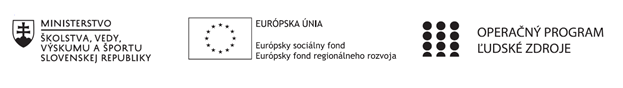 Správa o činnosti pedagogického klubu Príloha: Prezenčná listina zo stretnutia pedagogického klubuPrioritná osVzdelávanieŠpecifický cieľ1.1.1 Zvýšiť inkluzívnosť a rovnaký prístup ku kvalitnému vzdelávaniu a zlepšiť výsledky a kompetencie detí a žiakovPrijímateľSpojená škola Pohronská Polhora, Hlavná 1, 976 56 Pohronská PolhoraNázov projektuZvýšenie kvality vzdelávania na Spojenej škole, Hlavná 1, 976 56 Pohronská PolhoraKód projektu  312011R987 Názov pedagogického klubu Pedagogický klub prírodovedných viedDátum stretnutia  pedagogického klubu24.5.2021Miesto stretnutia  pedagogického klubuSpojená škola Pohronská PolhoraMeno koordinátora pedagogického klubuMgr. Zuzana ŠušorováOdkaz na webové sídlo zverejnenej správyhttps://zsppolhora.edupage.org/login/?msg=3Manažérske zhrnutie:       Spolupráca školy a rodičov je široká a mimoriadne významná súčasť života školy. Ide nielen o zapájanie rodičov do života školy prostredníctvom Rady školy alebo o účasť rodičov na pravidelných informačných stretnutiach s učiteľmi v triedach. Snahou školy je vtiahnuť rodičov priamo do diania v škole, do zdieľania spoločných radostí, do riešenia spoločných problémov vo výchove a vzdelávaní ich detí, do ozajstnej spolupráce v prospech detí. Tento proces uľahčujú osobné kontakty s rodičmi, hlbšie vzájomné sa poznanie rodičov a učiteľov, možnosti spoločných zážitkov priamo s deťmi a učiteľmi.Hlavné body, témy stretnutia, zhrnutie priebehu stretnutia:Hlavné body:  Návrhy na skvalitnenie spolupráce s rodinou.Téma:         Spolupráca s rodinouZhrnutie priebehu stretnutia:Program stretnutia:1. Privítanie účastníkov pedagogického klubu koordinátorom. 2. Predloženie predmetu stretnutia. 3. Diskusia o spôsoboch prínosnej spolupráce s rodinou.4. Výmena názorov.               5. Vyvodenie záveru stretnutia.Závery a odporúčania:            Dôležitou oblasťou spolupráce je aj proces samotného učenia a vyučovania, priame zapájanie rodičov do vyučovania v triedach, na exkurziách, v tvorivých dielňach, škole v prírode, v ďalších mimoškolských aktivitách a podobne. Neustále vytvárať priestor na vedenie dialógu medzi učiteľmi a rodičmi, na otvorenosť voči rôznym názorom a návrhom tak, aby navrhované riešenia boli pre obidve strany  prijateľné. Vypracoval (meno, priezvisko)Mgr. Zuzana ŠušorováDátum24.5.2021PodpisSchválil (meno, priezvisko)PaedDr. Drahomíra TereňováDátum24.5.2021Podpis